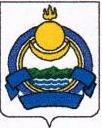 АДМИНИСТРАЦИЯ МУНИЦИПАЛЬНОГО ОБРАЗОВАНИЯ «СОСНОВО - ОЗЕРСКОЕ»ПОСТАНОВЛЕНИЕ№ 125«27» декабря 2019 г.                                                            с. Сосново – Озерское    	Об утверждении муниципальной программы "Совершенствование муниципального управления муниципального образования "Сосново - Озерское" на 2020-2022 годы"	В соответствии со статьей 179 Бюджетного кодекса Российской Федерации Администрация муниципального образования "Сосново-Озерское" постановляет:	1. Утвердить прилагаемую муниципальную программу "Совершенствование муниципального управления муниципального образования "Сосново - Озерское" на 2020-2022 годы".	2. Признать утратившим силу постановление администрации муниципального образования "Сосново-Озерское" от 28 декабря 2018 г. №152 "Об утверждении муниципальной программы "Совершенствование муниципального управления муниципального образования "Сосново - Озерское" на 2019-2021 годы"	3. Контроль за исполнением данного постановления возложить на заместителя Главы АМО "Сосново-Озерское" С.Б. Бадмаева.	4. Настоящее постановление вступает в силу со дня его официального обнародования.Глава МО  «Сосново - Озерское»                                   Э.Б ДондоковПриложение к постановлениюАдминистрации муниципального образования "Сосново-Озерское"от "27" декабря 2019г. № 125МУНИЦИПАЛЬНАЯ ПРОГРАММА"Совершенствование муниципального управлениямуниципального образования "Сосново-Озерское" на 2020-2022 годы"Ответственный исполнитель: Администрация муниципального образования "Сосново-Озерское"Паспорт муниципальной программы"Совершенствование муниципального управления муниципального образования "Сосново-Озерское"на 2020-2022 годыI. Общая характеристика, основные проблемы и приоритеты реализацииПрограммы	Совершенствование правовых основ организации и функционирования местного самоуправления, уточнение его места и роли в структуре органов власти является закономерным этапом в развитии органов государственной власти и местного самоуправления Российской Федерации. 	Местное самоуправление представляет собой один из элементов политической системы современной России, обеспечивающих реализацию принципа народовластия. Будучи максимально приближенным к населению, оно является центральным звеном в механизме взаимодействия гражданского общества и государства.	Для совершенствования муниципального управления органам местного самоуправления необходимо выстраивать партнерские отношения с основными субъектами, оказывающими влияние на развитие муниципального образования - населением, бизнесом и научными учреждениями.	Общие правовые, территориальные, организационные и экономические принципы организации местного самоуправления устанавливает Федеральный закон от 06.10.2003г. №131-ФЗ "Об общих принципах организации местного самоуправления в Российской Федерации".	Объектом муниципального управления является муниципальное образование – населенная территория, на которой осуществляется местное самоуправление. В качестве субъекта выступает население муниципального образования, объединенное общими интересами в решении местных проблем жизнеобеспечения и развития, - местное сообщество, а также органы местного самоуправления. Предмет муниципального управления – регулирование социально-экономических процессов на территории муниципального образования в интересах местного сообщества и на основе эффективного использования местных ресурсов. 	Деятельность местного самоуправления муниципального образования "Сосново- Озерское", реформирование ее структуры, форм и методов работы позволяет:	− рационально распределять полномочия и обязанности должностных лиц, организовывать структуру Администрации на успешную реализацию программы социально-экономического развития муниципального образования, оптимальное использование средств местного бюджета;	−  ввести комплексную систему планирования и отчетности, повышать исполнительскую дисциплину и ответственность за качество работы с документами и обращениями граждан;	− использовать опыт работы органов местного самоуправления других районов и регионов;	Одним из основных условий поступательного развития местного самоуправления является повышение профессионализма и компетентности кадрового состава органов местного самоуправления, реализация которого тесно взаимосвязана с задачей по созданию и эффективному применению системы непрерывного профессионального развития муниципальных служащих.Решение экономических, социальных и иных задач как на государственном уровне, так и на уровне местного самоуправления невозможно без проведения кадровой политики, формирования кадровой стратегии органов местного самоуправления, работы по управлению персоналом.Эффективность кадровой политики и успешность реформирования и развития системы муниципальной службы зависит от разработки и реализации мероприятий, направленных на модернизацию муниципальной службы как единой системы, а также на практическое применение новых технологий муниципального управления. Современная муниципальная служба должна быть открытой, конкурентоспособной и престижной, ориентированной на результативную деятельность муниципальных служащих по обеспечению исполнения полномочий органов местного самоуправления, должна активно взаимодействовать с институтами гражданского общества.В соответствии с федеральным законодательством и законодательством Республики Бурятия о муниципальной службе применяются аттестационные процедуры для оценки служебной деятельности служащих, обеспечивается участие независимых экспертов в аттестационных, конкурсных комиссиях и в комиссиях по соблюдению требований к служебному поведению и урегулированию конфликта интересов на государственной службе.Развитие институтов муниципальной службы ставит новые задачи по повышению качества профессиональной подготовки муниципальных служащих.Необходимо решение следующих задач:-  повышение квалификации муниципальных служащих, в том числе специалистов по финансовой работе, специалистов в сфере размещения закупок для обеспечения  муниципальных нужд.- развитие нормативной правовой базы органов местного самоуправления муниципального образования «Сосново-Озерское» по вопросам муниципальной службы;- совершенствование системы управления муниципальной службой;- обеспечение взаимосвязи муниципальной и государственной гражданской службы;- повышение эффективности профессиональной подготовки, профессиональной переподготовки и повышения квалификации муниципальных служащих;   -   реализация мероприятий по проведению ротации муниципальных служащих;- формирование системы мониторинга общественного мнения об эффективности муниципальной службы и результативности профессиональной служебной деятельности муниципальных служащих;- внедрение эффективных кадровых технологий, направленных на повышение профессиональной компетентности, расширение кадрового потенциала;- разработка и применение современных механизмов стимулирования и мотивации труда муниципальных служащих к исполнению обязанностей на высоком профессиональном уровне;- обеспечение развития системы гарантий муниципальным служащим;- повышение ответственности муниципальных служащих за результаты своей деятельности;- обеспечение открытости и прозрачности муниципальной службы.Необходимость решения вопроса развития муниципальной службы программным методом обосновывается тем, что кадровый потенциал органов местного самоуправления выступает основным источником при формировании резерва кадров различного уровня, включая систему муниципального управления, что обусловливает единство подхода к профессиональной переподготовке, повышению квалификации и стажировке управленческих кадров.Одним из главных условий развития местного самоуправления как эффективного инструмента практического воплощения принципа народовластия в нашей стране является непосредственное участие населения в осуществлении местного самоуправления. Решающее значение для становления полноценного местного самоуправления имеет самоорганизация населения для решения вопросов своей жизнедеятельности и благополучия территории проживания.II. Цели и задачи Программы	Основной целью Программы является повышение эффективности деятельности Администрации муниципального образования "Сосново-Озерское". Достижение цели обеспечивается путем решения следующих основных задач: 	− реализация планов муниципального образования "Сосново-Озерское"; 	− повышение эффективности муниципальной службы;	− информационно-аналитическое обеспечение, мониторинг и прогнозирование социально-экономической сферы; 	− внедрение информационных технологий;	− рост качества и доступности государственных и муниципальных услуг;− обеспечение долгосрочной сбалансированности и устойчивости бюджетной системы муниципального образования "Сосново-Озерское";	− управление муниципальными финансами муниципального образования.III. Показатели (индикаторы) достижения целей и решения задач	Сведения о показателях (индикаторах) Программы и их значениях по годам реализации приведены в таблице 1Таблица 1IV. Описание ожидаемых результатов Программы	В результате реализации Программы должно быть обеспечено:	− достижение качественного уровня исполнения муниципальными служащими должностных (служебных) обязанностей и оказываемых ими гражданам и организациям муниципальных  услуг;	− повышение эффективности бюджетных расходов муниципального образования "Сосново-Озерское"; установление сбалансированности и устойчивости бюджетной системы и бюджетного процесса;	- повышение привлекательности и авторитета муниципальной службы;	- достижение качественного уровня исполнения муниципальными служащими должностных (служебных) обязанностей;		- установление сбалансированности и устойчивости бюджетной системы и бюджетного процесса;											- формирование бюджета МО "Сосново-Озерское" на основе программно-целевого принципа.		V. Сроки и этапы реализации Программы	Реализация Программы будет осуществляться в 2020-2022 годы. Этапы реализации Программы не выделяются в связи с тем, что ежегодно предусматривается реализация взаимосвязанных комплексов мероприятий.VI. Обоснование объема финансовых ресурсов, необходимыхдля реализации Программы	Финансирование Программы осуществляется за счет средств бюджета муниципального образования "Сосново-Озерское" и средств районного бюджета, предусмотренных на реализацию мероприятий. Общий объем финансирования Программы в 2020-2022 годах составляет 14926,80 тыс. руб., в том числе:	− 2020 год – 4975,60 тыс. руб.	− 2021 год – 4975,60 тыс. руб.	− 2022 год – 4975,60 тыс. руб.	Объемы финансирования программы носят прогнозный характер и подлежат ежегодному уточнению в установленном порядке при формировании бюджета на соответствующий год.VII. Характеристика основных мероприятий и подпрограмм,включенных  в Программу	Основными мероприятиями для реализации поставленных целей и решения задач Программы, достижения планируемых значений показателей и индикаторов будут являться: 	− содержание и обеспечение деятельности Администрации муниципального образования "Сосново-Озерское";− взаимодействие с населением сельского поселения с помощью опроса, проведения сходов;	− укрепление материально-технической базы Администрации муниципального образования "Сосново-Озерское"; 	− эффективное управление муниципальным имуществом; 		− управление муниципальными финансами муниципального образования "Сосново-Озерское".VIII. Анализ рисков реализации Программы и описание меруправления рисками реализации Программы	Основными рисками при реализации Программы являются:	− риск неэффективности организации и управления процессом реализации программных мероприятий;	− риск, связанный с неэффективным использованием средств, предусмотренных на реализацию мероприятий Программы и входящую в нее подпрограмму;	− экономические риски, которые могут привести к снижению объема привлекаемых средств.	С целью минимизации влияния рисков на достижение цели и запланированных результатов ответственным исполнителем в процессе реализации Программы возможно принятие следующих общих мер:	− мониторинг реализации Программы, позволяющий отслеживать выполнение запланированных мероприятий и достижения промежуточных показателей и индикаторов Программы;	− принятие решений, направленных на достижение эффективного взаимодействия исполнителей и соисполнителей Программы, а также осуществление контроля качества ее выполнения;	− оперативное реагирование на изменения факторов внешней и внутренней среды и внесение соответствующих корректировок в Программу.	Принятие общих мер по управлению рисками осуществляется ответственным исполнителем (координатором) Программы в процессе мониторинга реализации Программы и оценки ее эффективности и результативности.Ответственный исполнительпрограммы - Главный распорядитель бюджетных средств муниципального образования "Сосново-Озерское"Администрация муниципального образования "Сосново-Озерское"Администрация муниципального образования "Сосново-Озерское"Администрация муниципального образования "Сосново-Озерское"СоисполнителипрограммыСтруктурные подразделения, отраслевые(функциональные) органы Администрации муниципального образования "Сосново-Озерское"Структурные подразделения, отраслевые(функциональные) органы Администрации муниципального образования "Сосново-Озерское"Структурные подразделения, отраслевые(функциональные) органы Администрации муниципального образования "Сосново-Озерское"Цели программы- повышение эффективности муниципального управления- обеспечение долгосрочной сбалансированности и устойчивости бюджетной системы МО "Сосново-Озерское"- создание условий для оптимизации и повышения эффективности расходов бюджета- повышение эффективности муниципального управления- обеспечение долгосрочной сбалансированности и устойчивости бюджетной системы МО "Сосново-Озерское"- создание условий для оптимизации и повышения эффективности расходов бюджета- повышение эффективности муниципального управления- обеспечение долгосрочной сбалансированности и устойчивости бюджетной системы МО "Сосново-Озерское"- создание условий для оптимизации и повышения эффективности расходов бюджетаЗадачи программы -создание условий для повышения эффективности деятельности Администрации муниципального образования "Сосново-Озерское" для реализации долгосрочных приоритетов и целей социально-экономического развития муниципального образования "Сосново-Озерское";-обеспечение долгосрочной сбалансированности и устойчивости бюджетной системы муниципального образования "Сосново-Озерское";-рост качества и доступности муниципальных услуг;-повышение эффективности муниципальной службы;-управление муниципальными финансами муниципального образования.-реализация планов муниципального образования "Сосново-Озерское";- достижение качественного уровня исполнения муниципальными служащими должностных (служебных) обязанностей. -создание условий для повышения эффективности деятельности Администрации муниципального образования "Сосново-Озерское" для реализации долгосрочных приоритетов и целей социально-экономического развития муниципального образования "Сосново-Озерское";-обеспечение долгосрочной сбалансированности и устойчивости бюджетной системы муниципального образования "Сосново-Озерское";-рост качества и доступности муниципальных услуг;-повышение эффективности муниципальной службы;-управление муниципальными финансами муниципального образования.-реализация планов муниципального образования "Сосново-Озерское";- достижение качественного уровня исполнения муниципальными служащими должностных (служебных) обязанностей. -создание условий для повышения эффективности деятельности Администрации муниципального образования "Сосново-Озерское" для реализации долгосрочных приоритетов и целей социально-экономического развития муниципального образования "Сосново-Озерское";-обеспечение долгосрочной сбалансированности и устойчивости бюджетной системы муниципального образования "Сосново-Озерское";-рост качества и доступности муниципальных услуг;-повышение эффективности муниципальной службы;-управление муниципальными финансами муниципального образования.-реализация планов муниципального образования "Сосново-Озерское";- достижение качественного уровня исполнения муниципальными служащими должностных (служебных) обязанностей.Целевые индикаторы ипоказатели программыЦелевые показатели (индикаторы) представлены в таблице 1Количество муниципальных служащих, челУдовлетворенность населения деятельностью администрации на основании опроса, баллыДоля лиц, замещавших должности муниципальной службы и занимающих муниципальную должность в структуре управления муницапального образования «Сосново-Озерское» имеющих стаж муниципальной службы 5 и более лет, %Целевые показатели (индикаторы) представлены в таблице 1Количество муниципальных служащих, челУдовлетворенность населения деятельностью администрации на основании опроса, баллыДоля лиц, замещавших должности муниципальной службы и занимающих муниципальную должность в структуре управления муницапального образования «Сосново-Озерское» имеющих стаж муниципальной службы 5 и более лет, %Целевые показатели (индикаторы) представлены в таблице 1Количество муниципальных служащих, челУдовлетворенность населения деятельностью администрации на основании опроса, баллыДоля лиц, замещавших должности муниципальной службы и занимающих муниципальную должность в структуре управления муницапального образования «Сосново-Озерское» имеющих стаж муниципальной службы 5 и более лет, %Этапы и сроки реализации программы2020 годПлановый период: 2021-2022 годы2020 годПлановый период: 2021-2022 годы2020 годПлановый период: 2021-2022 годыОбъемы бюджетныхассигнований программыОбщий объем финансирования программы 14926,80 тыс. рублей, в том числе:Общий объем финансирования программы 14926,80 тыс. рублей, в том числе:Общий объем финансирования программы 14926,80 тыс. рублей, в том числе:Объемы бюджетныхассигнований программыгодв том числе:в том числе:Объемы бюджетныхассигнований программыгодБюджет муниципального образования "Сосново-Озерское", тыс. руб.Районный бюджет, тыс. руб.Объемы бюджетныхассигнований программы20204975,60-Объемы бюджетныхассигнований программыПлановый период: 2020 - 2021 годыПлановый период: 2020 - 2021 годыПлановый период: 2020 - 2021 годыОбъемы бюджетныхассигнований программы20214975,60-Объемы бюджетныхассигнований программы20224975,60-Ожидаемые результаты реализации программыКоличество муниципальных служащих - 4 чел.Доля лиц, замещавших должности муниципальной службы и занимающих муниципальную должность в структуре управления муницапального образования «Сосново-Озерское» имеющих стаж муниципальной службы 5 и более лет - 100,0%Удовлетворенность населения деятельностью администрации на основании опроса -10 балловКоличество муниципальных служащих - 4 чел.Доля лиц, замещавших должности муниципальной службы и занимающих муниципальную должность в структуре управления муницапального образования «Сосново-Озерское» имеющих стаж муниципальной службы 5 и более лет - 100,0%Удовлетворенность населения деятельностью администрации на основании опроса -10 балловКоличество муниципальных служащих - 4 чел.Доля лиц, замещавших должности муниципальной службы и занимающих муниципальную должность в структуре управления муницапального образования «Сосново-Озерское» имеющих стаж муниципальной службы 5 и более лет - 100,0%Удовлетворенность населения деятельностью администрации на основании опроса -10 баллов№ п/пПоказатель (индикатор) наименованиеЕд. измеренияОценка 2019 г.План 2020 г.Значения показателей (индикаторов) по годамЗначения показателей (индикаторов) по годам№ п/пПоказатель (индикатор) наименованиеЕд. измеренияОценка 2019 г.План 2020 г.2021 г.2022 г."Совершенствование муниципального управлениямуниципального образования "Сосново-Озерское" на 2020-2022 годы""Совершенствование муниципального управлениямуниципального образования "Сосново-Озерское" на 2020-2022 годы""Совершенствование муниципального управлениямуниципального образования "Сосново-Озерское" на 2020-2022 годы""Совершенствование муниципального управлениямуниципального образования "Сосново-Озерское" на 2020-2022 годы""Совершенствование муниципального управлениямуниципального образования "Сосново-Озерское" на 2020-2022 годы""Совершенствование муниципального управлениямуниципального образования "Сосново-Озерское" на 2020-2022 годы""Совершенствование муниципального управлениямуниципального образования "Сосново-Озерское" на 2020-2022 годы"1Количество муниципальных служащихчел.44442Доля лиц, замещавших должности муниципальной службы и занимающих муниципальную должность в структуре управления муниципального образования «Сосново-Озерское» имеющих стаж муниципальной службы 5 и более лет%100,0100,0100,0100,03Оценка деятельности муниципальных служащих от 1- до 10баллы10101010